Publicado en Badalona el 01/07/2020 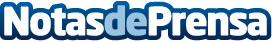 Grupo ASPY repasa las claves para asegurar un retorno seguro al trabajoCon el sello Covid Espacio Protegido ASPY avala a las empresas que cumplen con las medidas preventivasDatos de contacto:presscorporate910910446Nota de prensa publicada en: https://www.notasdeprensa.es/grupo-aspy-repasa-las-claves-para-asegurar-un Categorias: Sociedad Solidaridad y cooperación Recursos humanos http://www.notasdeprensa.es